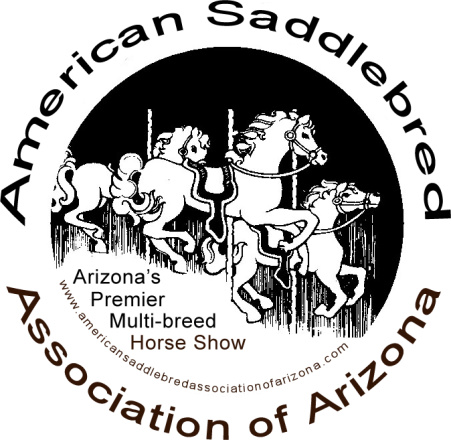 Please join us in supporting the 52nd Annual Carousel Charity Horse Show and Shopping Expo, March 30-April 2, 2023.  The show is located in beautiful Scottsdale, AZ. at WestWorld.  It is the Southwest’s premier multi-breed show.  There are divisions for the American Saddlebred, Morgan, Arabian, Half Arabian/Anglo-Arabian, Hackney, Roadster, Baroque, Friesian, Peruvian Horses, Open Gaited Breeds, Carriage Driving,  Academy, Equitation, Exhibition and Equestrian Adaptive Riding.  Over 400 horses compete for the title of champion.  The Carousel Charity Horse Show is an event with exciting and unique competition, activities, parties and great fun for all.Don’t miss this opportunity to showcase your business at the 2023 Carousel Charity Horse Show!2023 CAROUSEL CHARITY HORSE SHOW CORPORATE SPONSORSHIP PACKAGESGOLD SPONSORSHIP - $1000Commercial Exhibit Space – 10x20 or bulk outside space3 PA announcements from center ring daily3 PA announcements to barn areas daily2 Company banners in prime locations (provided by your company)Insert in exhibitor check in bagsAdvertisement/Hyperlink on the Carousel websiteExposure on social mediaSponsor of area or activity at ShowMultiple Class sponsorships and awards presentationsSILVER SPONSORSHIP - $600Commercial Exhibit Space – 10x10 or limited bulk outside space2 PA announcements from center ring daily2 PA announcement to barn areas daily2 Company banner in prime location (provided by your company)Advertisement/Hyperlink on Carousel websiteExposure on social mediaClass sponsorship and awards presentationCOPPER SPONSORSHIP - $350Commercial Exhibitor Space – 10x101 PA announcement from center ring daily1 Company banner in prime location (provided by your company)Class sponsorship and awards presentationBANNER AND PA PACKAGE - $2001 PA announcement from center ring daily1 Company banner in prime location (provided by your company)Class sponsorship and awards presentationWe are also happy to customize a corporate sponsorship package to fit your needs.Thank you for your time and consideration.For additional information please contact:Kelly CharpentierCarousel Charity Horse Show602-309-1552kcharpentier@aol.com